Mark MulrooneyLondon, UKSummaryMark has been a front-end web developer for 17 years, (both as a contractor and as a permanent member of staff) and as a multimedia developer for 15 years before that. As a front-end developer, he has worked for many digital design agencies, marketing agencies, government departments (Dept. of International Development) and household names such as Sainsburys, Honda, the Guardian newspaper and the Open University. He brings a wealth of experience having worked in so many different sectors, having developed within various back-end systems and coping with various roles (developer, bug-fixer, designer, consultant, trainer). He is taking full advantage of the opportunity to be trained in Salesforce, to take his career in a new direction and brings a detailed eye, a methodical approach and a positive attitude. 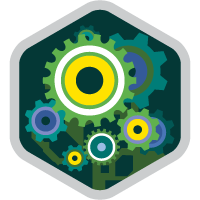 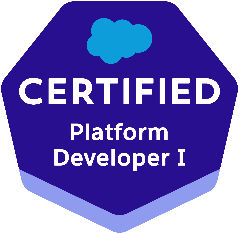 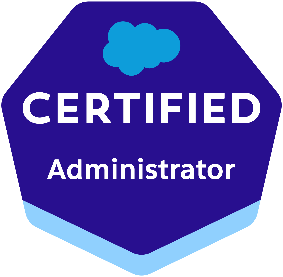 Key skills and attributesEducation and qualificationsSalesforce Platform Developer 1 London / April - May 2022Salesforce Certified Administrator London / April 2022Superbadge - Apex Specialist London / June 2022Superbadge - Lightning Web Components Specialist London / June 2022Salesforce rank Expeditioner, 79 badges – 82,325 points - 8 trails B.Eng. Aeronautical Engineering Hatfield Poly / 1983-87ExperienceSalesforce Developer | Revolent Group  March 2022 – PresentStudied for and passed the certifications for Administrator and Platform Developer 1Completed the Superbadge for Apex SpecialistCompleted the Superbadge for Lightning Web Components SpecialistCompleted a Silver level Revolent Tech Task - Apex REST API IntegrationFront-end Web Developer (contractor) | Mulrooney Media Ltd December 2011 – February 2022Used HTML5, CSS3 and JavaScript to create web sites for various clientsCreated a single page application to replicate a section of a major health retailer’s website, as a prototype, using AngularJSCreated a dozen synchronised animations for the Guardian’s university guide web pageCoded with XSL to style tables of XML data for an online VAT calculation toolCreated a Christmas promotion microsite, content dependent on JSON feedback from API calls made by my JS codeSpent two years at Sainsburys coding object-oriented JavaScript within a Dojo framework and CSS3 via SASSSenior Front-end Web Developer | Tullo Marshall WarrenAugust 2010 – November 2011Created Facebook apps, websites and HTML emailsMentored staff in good web development practices Made presentations to the design department on common project problemsUpdated the technical department’s wiki with knowledge learnt during projectsFront-end Web Developer (contractor) | Work2Live Ltd January 2005 – July 2010Used HTML, CSS and JavaScript to create web sites and templates for various clientsCoded HTML emails, tested on various email platformsBug-fixing websites across multiple web browsersRe-skinning websites with CSSDepartment Head, Multimedia | Oasis Television Ltd. April 1999 – July 2004Ran the multimedia department of one of the largest post production companies in Soho Encoded video to MPEG-1, MPEG-2, QuickTime and Windows Media Created CD-ROMs and DVD-Videos for corporate and broadcast clientsProvided technical support on multimedia issues for editors and clients Wrote quotes and dealt with suppliersDepartment Head, Multimedia | Phoenix Video Ltd. August 1994 - April 1999 Worked on a series of multimedia training CD-ROMs for the Volkswagen Audi Group "Vehicle Electrics", won the Sony Sponsored Silver Prize in the 1995 BIMA Awards, Commissioned Training Category"Warranty" (also for V.A.G.) won the Silver Prize in the Multimedia Category and the Industry Award for Effective Communication, 1996 IVCA Awards Team Leader | TRO Learning (UK) Ltd. May 1992 - August 1994 Led a team of programmers that created a training package for assisting airline pilots in transitioning to the then new Airbus A340. CBT Programmer | Admiral Training Ltd. June 1989 - May 1992 TenCORE programmer on numerous corporate Computer Based Training courses Personal ProjectsPortfolio website - http://www.mulrooney.co.uk – has links to samples of my work, lists all my coding skills, technologies used, contracts and demonstration projects.http://www.mark3music.co.uk - A website to show off the music that I have composed and performed with friends.InterestsPlaying guitarRunning a folk clubCycling, running, circuit trainingAviation (previous holder of a Private Pilot's Licence) Chinese kickboxing (black belt - first degree)SalesforceCSS2/3HTML4/5ApexjQueryAngularJSJavaScriptWordPressElementorPhotoshopSASS/SCSSBootstrap